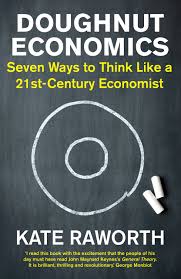 Doughtnut Economics - Week 3: Striving for More by Going the DistanceRead Chapter 6Productive Muslim Challenge timeSee the previous week… and this week’s videos…Reading MilestoneThoughts and Actions to Consider BrieflySupporting Material and ActivitiesReflecting on the previous weekWhat was my answer to last week’s challenge 1’s “Man” video? What would Allah say to me after I told him what I did to “save the environment”?What progress have I made in my understanding about the environment and economics?Have I succeeded in making changes at home and at work in support of a more sustainable lifestyle?Have I given myself permission to dedicate this time to myself in order to learn and grow?Have I expressed gratitude to Allah (swt) and myself for allowing this time to read and reflect?Self-reflectionNotes, actions, and thoughts from the previous week, including this month’s challenge.Friends and family - ask them if they notice any changes in your actions. Are you more environmentally conscious? Ask them what their thoughts are.Do your duas reflect what you are learning?Facebook and Academy Book Club forumChapter 6: Create to RegenerateEcological degradation is not a luxury concern for countries to leave on one side until they are rich enough to give it their attention. Rather than wait for growth to clean it up – because it won’t, what will I do?What is the “material footprint”? Why is it important? How could I reduce mine?Why is the idea of “throwing something away” nonsense? Might it be that Allah made this Earth and if we are throwing something away, or we are doing is contaminating His creation?Am I doing my “fair share” for the environment? Am I recycling? Is recycling enough or could I buy less?If I think about my impact on the environment, are all my activities halal?How could I change the way I do business or the things I buy to help the environment?Reflection on experience, how environmentally conscious are you? How has this book changed that fact?The Story of Bottled WaterThe Story of Solutions